	Игра «Накрути на бигуди»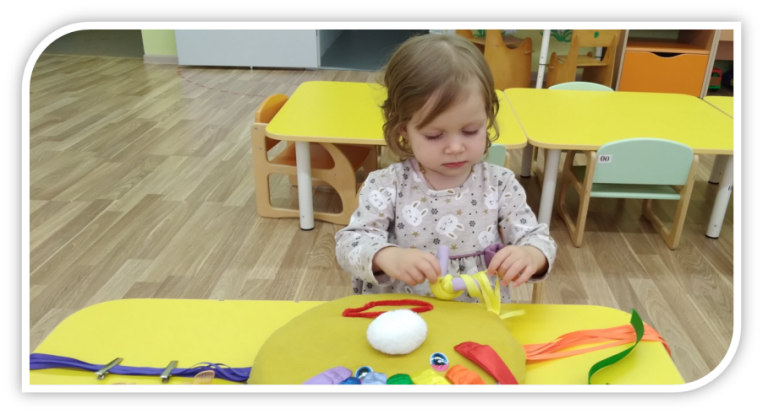 Пальчиковые игры «Игрушки»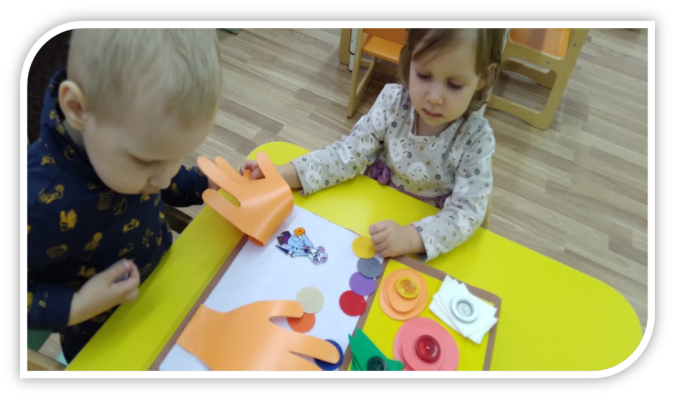        Используя это и многое другое нестандарное оборудование, можно играть с детьми в различные игры на развитие мелкой моторики  дома. Это очень интересно и увлекательно для детей раннего возраста. Развивайте мелкую моторику рук и делайте это с удовольствием!ЖЕЛАЕМ УСПЕХОВ!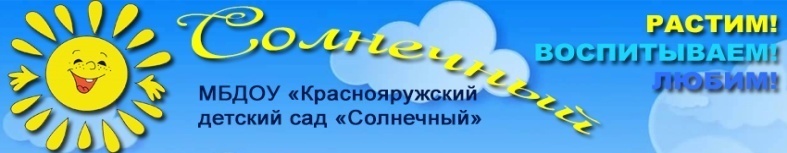 «Использование нестандартного оборудования для развития мелкой моторики»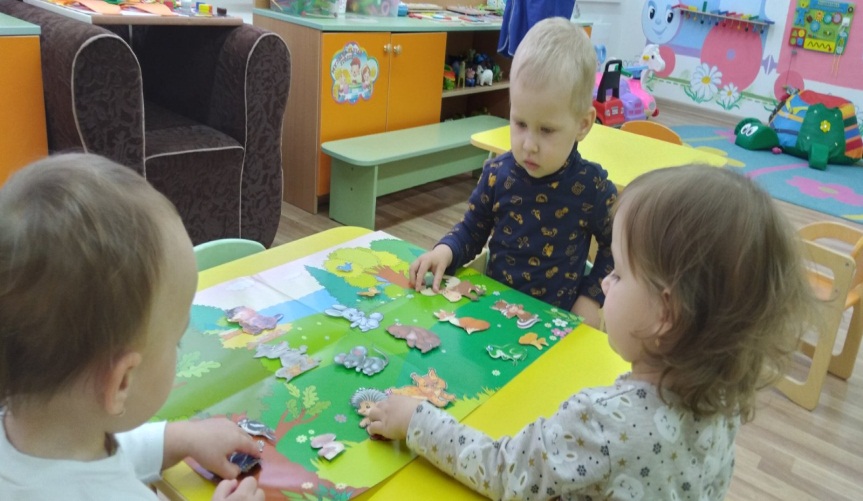 «Источники творческихспособностейи дарования детей – на кончиках ихпальцев.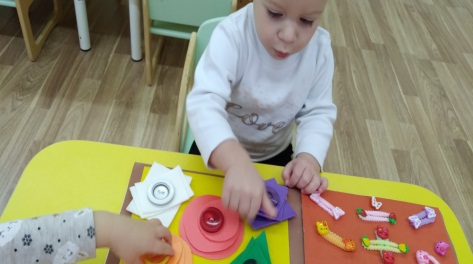 От пальцев, образно говоря, идуттончайшие ручейки, которыепитают источник творческоймысли. Другими словами: чем большемастерства в детской руке, темумнее ребёнок». В.А. Сухомлинский.Что такое мелкая моторика? Под выражением «мелкая моторика» понимается подвижность и ловкость мелких мышц на кистях рук, совершаемая под зрительным контролем человека. Чем лучше развита эта моторика, тем лучше будет у малыша память, логика, речь и мышление.Следствие слабого развития общей моторики  рук - общая неготовность большинства современных детей к письму или проблем с речевым развитием.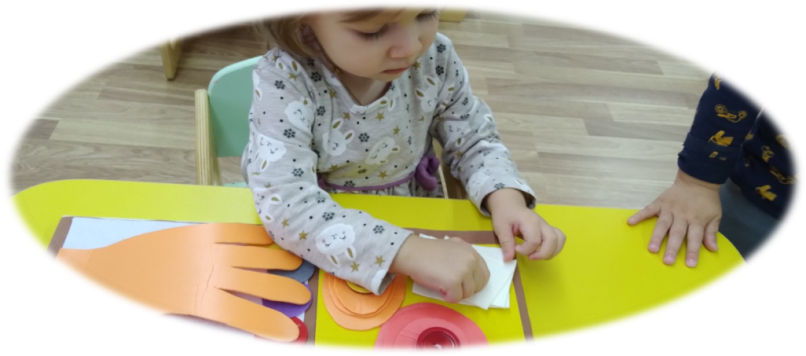 Для успешного решения этих задач можно проводить различные игры с резинками «Соедини по цвету и форме»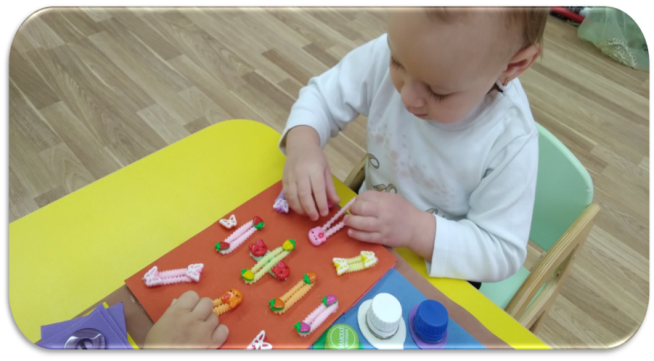 «Игры с ленточками и заколками»«Наряди солнышко»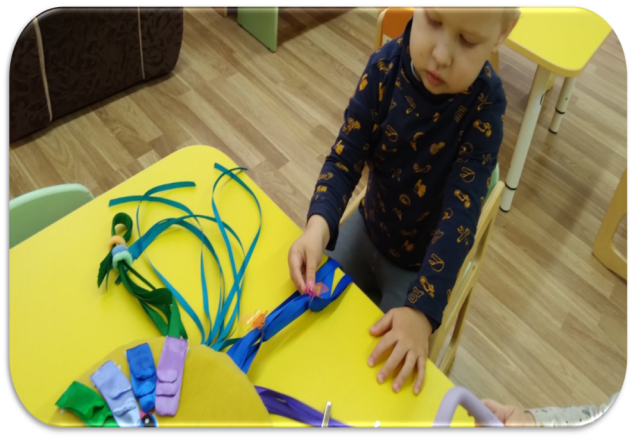 Игра «Пуговки-застежки»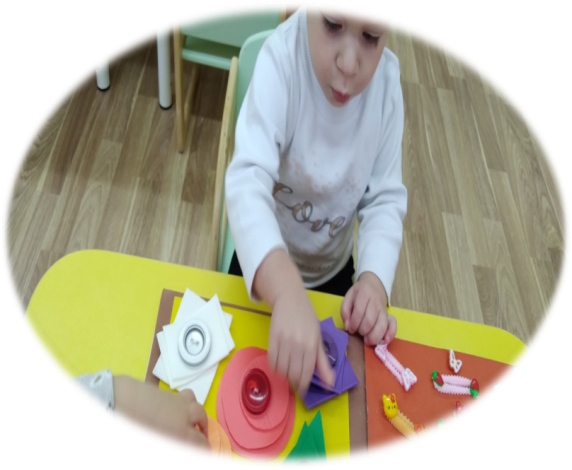 